FATYM Vranov nad Dyjí, Náměstí 20, 671 03 Vranov nad Dyjí;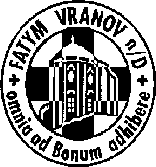 515 296 384, email: vranov@fatym.com; www.fatym.comBankovní spojení: Česká spořitelna č.ú.:1580474329/080024. 10. – 30. neděle v mezidobí 7,30 Vratěnín – mše svatá 7,30 Štítary – mše svatá 9,00 Plenkovice – mše svatá10,15 Olbramkostel – mše svatá9,15 Vranov – mše svatá 11,11 Lančov – mše svatá 11,30 Šumná – mše svatá25. 10. pondělí 30. týdne v mezidobí – sv. Kryšpín16,00 Vratěnín – mše svatá 26. 10. úterý 30. týdne v mezidobí – sv. Rustik16,00 Uherčice – kaple sv. Anežky v domě sl. Součkové – mše svatá18,06 Štítary – mše svatá27. 10. středa 30. týdne v mezidobí – sv. Frumencius7,30  Olbramkostel – mše svatá17,00 Šumná – svatá půlhodinka18,00 Lančov – mše svatá28. 10. čtvrtek svátek sv. Šimona a Judy, apoštolů17,00 Vranov – mše svatá18,00 Šumná – mše svatá29. 10. pátek památka bl. Marie Restituty Kafkové, panny a mučednice8,00 Vranov – mše svatá16,30 Olbramkostel – mše svatá18,00 Plenkovice – mše svatá18,06 Štítary – mše svatá30. 10. sobota 30. týdne v mezidobí – sv. Marcel16,00 Senetářov – farní pouť ke sv. Josefovi, kde se sv. Josefovi zasvětíme31. 10. – 31. neděle v mezidobí 7,30 Vratěnín – mše svatá 7,30 Štítary – mše svatá, v 14,00 – dušičková pobožnost na hřbitově ; 15 hřbitov Šumná, 15,45 Onšov9,00 Plenkovice – mše svatá, v 14,30 – dušičková pobožnost na hřbitově9,15 Vranov – mše svatá, v 16,00 – dušičková pobožnost na hřbitově10,15 Olbramkostel – mše svatá, v 15,30 – dušičková pobožnost na hřbitově11,11 Lančov – mše svatá – mše svatá v 17,00 – dušičková pobožnost v kostele, pak světelný průvod na hřbitov – svíčky a pochodně s sebouHeslo: Pánu Bohu dobrořečím, jemu za vše dobré vděčím.od 25. 10. – 8. 11. je možné získat plnomocné odpustky pro duše v očistci za těchto podmínek: 1. nemít zalíbení v hříchu, svatá zpověď, sv. Přijímání, modlitba na hřbitově za zemřelé a úmysl sv. otce, chceme povzbudit k získání těchto odpustků, i kdyby se nepodařilo získat odpustky plnomocné, i tak můžeme duším v očistci výrazně ulehčit, 30. 10. farní pouť do Senetářova ; pondělí 1.11 8,00 Vranov – mše svatá; 18.30 Šumná – měe svatá; 6. 11. kaple Maria Schutz v 11.00 svatohubertská mše svatá